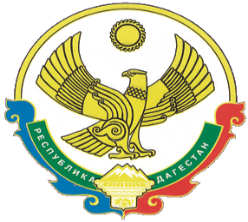 АДМИНИСТРАЦИЯМУНИЦИПАЛЬНОГО РАЙОНА «ЦУНТИНСКИЙ РАЙОН»РЕСПУБЛИКИ ДАГЕСТАН__________________________________________________________________ПОСТАНОВЛЕНИЕ13.02.2020г.                                                                                            №22с. ЦунтаО внесении изменений в постановление администрации МР  «Цунтинский район» от 10 марта 2016 года, № 38-а    «О создании пунктов временного размещения населения на территории муниципального  района «Цунтинский район»  В связи с происшедшими изменениями в организационной и кадровой сферах организаций и учреждений, включенных в систему пунктов временного размещения населения эвакуируемого из зон чрезвычайных ситуаций, администрация муниципального района «Цунтинский район» постановляет:              1.Внести изменения и изложить пункт 2.1 части 2 (Перечень пунктов временного размещения населения, эвакуируемого из зон чрезвычайных ситуаций, на территории муниципального района «Цунтинский район») постановления администрации МР «Цунтинский район» от 10 марта 2016 года, № 38-а «О создании пунктов временного размещения населения на территории муниципального района «Цунтинский район» в новой редакции (приложение № 1). 2.Начальнику отдела по гражданской обороне, чрезвычайным ситуациям довести Перечень до всех заинтересованных   организаций и учреждений и принять Перечень к руководству и исполнению 3.Опубликовать настоящее постановление и Перечень пунктов временного размещения населения, эвакуируемого из зон чрезвычайных ситуаций, на территории муниципального района «Цунтинский район» в новой редакции в газете «Дидойские вести» и разместить на официальном информационном Интернет-сайте администрации муниципального района «Цунтинский район».         Зам. главы                                                                  М. Увайсов Приложение №1к постановлению администрацииМР «Цунтинский район»  от 13.02.2020г. №22Перечень ПВР, расположенных на территории Цунтинского района Республики ДагестанНачальник МКУ «Отдел ГО, ЧС и ЕДДС» администрации МР «Цунтинский район» 	               М. ЗагировИсп. Анварбегов М.А. Тел. 89640114591№ п/пНаименование муниципального образования, фактический адрес учрежденияНаименование учрежденияФ.И.Оконтактный телефон руководителя учреждения №  контактного телефона для взаимодействия в дневное и ночное времяНомер, дата распорядительного документа о создании ПВР населения (договора заключенные с собственником)Планируе-мое количес-тво населения, подлежащее эвакуацииВместимость (номеров, корпусов, классов/человек)Организация жизнеобеспечения населения в ПВРОрганизация жизнеобеспечения населения в ПВРОрганизация жизнеобеспечения населения в ПВРОрганизация жизнеобеспечения населения в ПВР№ п/пНаименование муниципального образования, фактический адрес учрежденияНаименование учрежденияФ.И.Оконтактный телефон руководителя учреждения №  контактного телефона для взаимодействия в дневное и ночное времяНомер, дата распорядительного документа о создании ПВР населения (договора заключенные с собственником)Планируе-мое количес-тво населения, подлежащее эвакуацииВместимость (номеров, корпусов, классов/человек)Медицинская помощь (учреждения, персонал и техника)Обеспече-ние водой (учреждения, персонал и техника)Обеспечение продуктами и продовольственным сырьем (учреждения, персонал и техника)Обеспечение коммунально бытовыми услугами (учреждения, персонал и техника)СП «сельсовет Кидерин-ский» Кидерин-ская СОШ Спортзал с. Кидеро    Магомедов Башир Нажмудинович8963400528455-28-71Постановле-ние № _____от 10.03.2016г200150ГБУ РД «Цунтинская ЦРБ»да(водопро-вод)Админ.           районаМКУ УСЖКХрайонаСП «сельсовет Кидерин-ский» Кидерин-ская СОШ Спортзал с. Кидеро    Магомедов Башир Нажмудинович8963400528455-28-71Постановле-ние № _____от 10.03.2016г100100ГБУ РД «Цунтинская ЦРБ»да(водопро-вод)Админ.           районаМКУ УСЖКХрайонаСП «сельсовет Кидерин-ский»Генухская СОШс.ГенухЮсупов Магомед Магомедович8988632782655-28-71200    150ГБУ РД «Цунтинская ЦРБ»Наруж-ный водопро-водАдмин.           районаМКУ УСЖКХрайонаСП «сельсовет Кидерин-ский»Зехидин-ская ООШс.ЗехидаМагомедова Узлипат Бадрудиновна8965485151955-28-7150    50ГБУ РД «Цунтинская ЦРБ»Наруж-ный водопро-водАдмин.           районаМКУ УСЖКХрайонаСП «сельсовет Кидерин-ский»Гутатлин-ская СОШс.Гутатли ТинагаджиевМагомед Джамалудинович8964017498355-28-7150     50ГБУ РД «Цунтинская ЦРБ»Наруж-ный водопро-водАдмин.           районаМКУ УСЖКХрайонаСП «сельсовет Кимятлин-скийРетлоб-ская СОШСпортзал СОШс. РетлобМагомединов Шамиль Гамидович8963401761555-28-71250100200     100Шаурин-ская участк.  больницаВодопро-водАдмин.           районаАдмин.           районаМКУ УСЖКХрайона СП «сельсовет Терутлин-скийМахалат-линская СОШ         с.МахалатлМагомедов Магомед Магомедович8906448777155-28-71100150Шаурин-ская участк.  больницаВодопро-водАдмин.           районаМКУ УСЖКХрайонаСП «сельсовет Тляцудин-скийСагадин-ская СОШс. СагадаГасанов Омар Квацилаевич8960410268955-28-7110080Шаурин-ская участк.  больницаНаруж-ный водопро-водАдмин.           районаМКУ УСЖКХрайонаСП «сельсовет Тляцудин-скийМекалин-ская СОШн/п«Мекали»Рамазанов Рамазан Набиевич8960412223055-28-7180      80Шаурин-ская участк.  больницаНаруж-ный водопро-водАдмин.           районаМКУ УСЖКХрайонаСП «сельсовет Хибятлин-скийХуприн-ская СОШс.ХуприХайбулаев Магомед Газимагомедович89604155916    55-28-71150120Китляра-тинская участк.  больницаНаруж-ный водопро-водАдмин.           районаМКУ УСЖКХрайонаСП «сельсовет Хибятлин-скийХибятлин-ская ООШ     с. ХибятлиБагаев Ширхан Сулейманович8965492097755-28-7180     80Китляра-тинская участк.  больницаНаруж-ный водопро-водАдмин.           районаМКУ УСЖКХрайонаСП «сельсовет Шаитлин-скийШаитлин-ская СОШс. ШаитлиСаадуев Магомед Магомедович8960414377655-28-71150120Шаурин-ская участк.  больницаНаруж-ный водопро-водАдмин.           районаМКУ УСЖКХрайонаСП «сельсовет Шаитлин-скийКитурин-ская СОШс. КитуриИбрагимов Хочбар Зулпукарович8963402551855-28-71100100Шаурин-ская участк.  больницаНаруж-ный водопро-водАдмин.           районаМКУ УСЖКХрайонаСП «сельсовет ШапихскийШапих-ская СОШс. ШапихРамазанов Зайнулабид Абдусаламович 8967402929455-28-71150100Китляра-тинская участк.  больницаНаруж-ный водопро-водАдмин.           районаМКУ УСЖКХрайонаСП «сельсовет ШапихскийМеждуре-ченская СОШс.КитляртаОмаров Шарапудин Расулович8963417845655-28-71150100Китляра-тинская участк.  больницаНаруж-ный водопро-водАдмин.           районаМКУ УСЖКХрайонаСП «сельсовет ШапихскийХутрах-ская СОШс. ХутрахЗакаряев Раджаб Мусаевич   8961836909655-28-715050Китляра-тинская участк.  больницаНаруж-ный водопро-водАдмин.           районаМКУ УСЖКХрайонаСП «сельсовет Шаурин-скийШаурин- ская СОШс. Шаури    Абдулаев Шамиль Газимагомедович8960410022255-28-71150100Шаурин-ская участк.  больницада(водопро-вод)Админ.           районаМКУ УСЖКХрайонаСП «сельсовет Шаурин-скийЦебарин-ская СОШс. ЦебариАнварбегов Исрапил Джабраилович8964002394455-28-71200150Шаурин-ская участк.  больница Наруж-ный водопро-водАдмин.           районаМКУ УСЖКХрайонаИтого:Итого:182030